.Start after 16  countsK-STEPS WITH CLAP2 X 1/8 STEP TURNS LEFT , JAZZ TRIANGLE WITH SCUFFSTEP LEFT FWD., CROSS RIGHT SHIN BEHIND LEFT FOOT, STEP BACK, KICK FWD., COASTER STEP, SCUFF2 X STEP – LOCK – STEP, SCUFFWiederholen1www.linedance.atFür die Vollständigkeit des Inhaltes, Übersetzungsfehler, Rechtschreibung usw. wird keine Haftung übernommen!Billy Joe (de)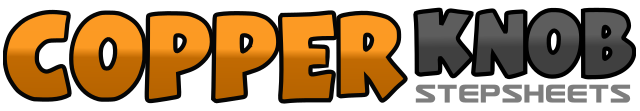 .......Count:32Wall:4Level:Beginner.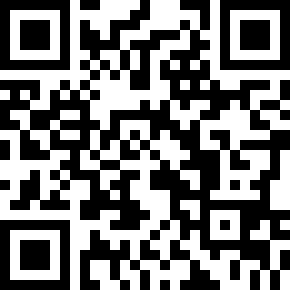 Choreographer:Guenther Wodlei (AUT) - August 2016Guenther Wodlei (AUT) - August 2016Guenther Wodlei (AUT) - August 2016Guenther Wodlei (AUT) - August 2016Guenther Wodlei (AUT) - August 2016.Music:Wasn't That a Party? - Tom PaxtonWasn't That a Party? - Tom PaxtonWasn't That a Party? - Tom PaxtonWasn't That a Party? - Tom PaxtonWasn't That a Party? - Tom Paxton........1, 2RF Schritt diag. vor, LF neben RF auftippen und klatschen3, 4LF Schritt diag. rück, RF neben LF auftippen und klatschen5, 6RF Schritt diag. rück, LF neben RF auftippen und klatschen7, 8LF Schritt diag. vor, RF neben LF auftippen und klatschen1, 2RF Schritt vor, 1/8 Drehung links auf beiden Ballen (Gewicht links)3, 4RF Schritt vor, 1/8 Drehung links auf beiden Ballen (Gewicht links)5, 6RF über LF kreuzen, LF Schritt rück7, 8RF Schritt seit, LF Ferse am Boden schleifen1, 2LF Schritt vor, RF Schienbein hinter LF kreuzen3, 4RF Schritt rück, LF kick nach vor5, 6LF Schritt rück, RF an LF7, 8LF Schritt vor, RF Ferse am Boden schleifen1, 2RF Schritt diag. vor, LF hinter RF kreuzen3, 4RF Schritt vor, LF Ferse am Boden schleifen5, 6LF Schritt diag. vor, RF hinter LF7,8LF Schritt diag. vor, RF Ferse gerade nach vor am Boden schleifen